Развитие связной речи через картинно-графические схемы у детей дошкольного возраста с общим недоразвитием речиВоронова Елена Геннадьевна, учитель-логопед Статья отнесена к разделу: Работа с дошкольниками 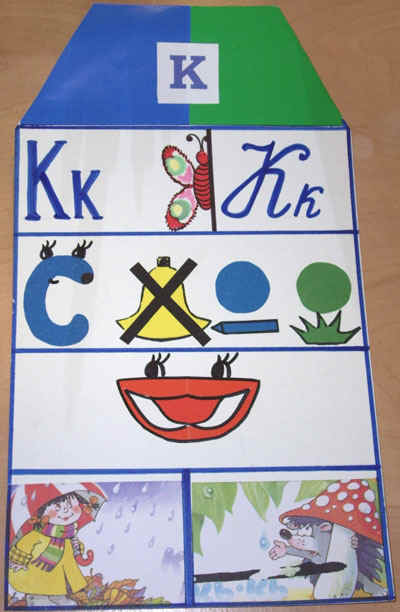 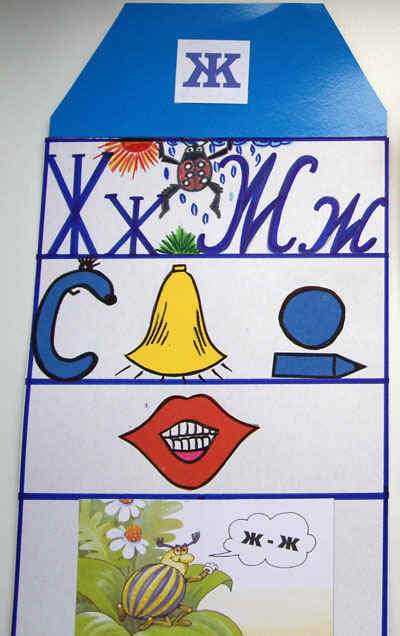 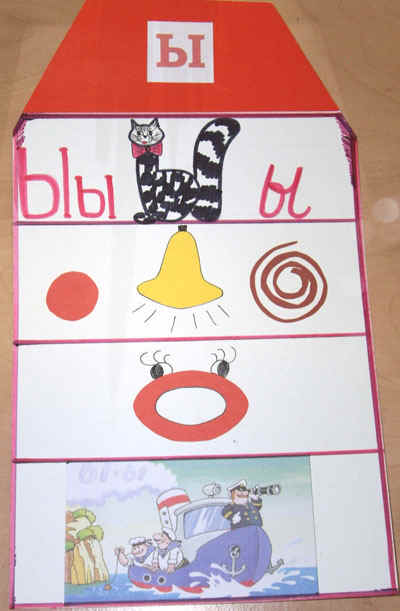 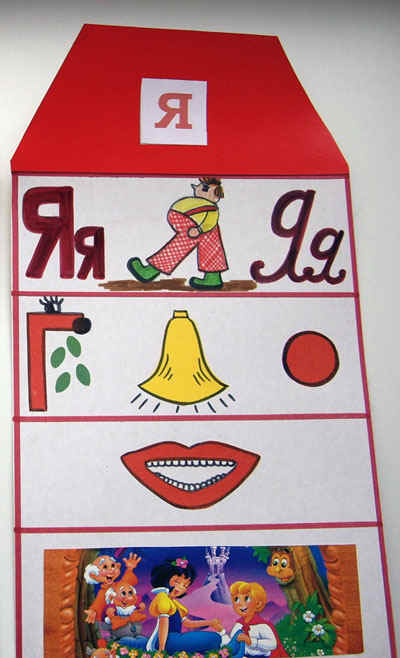 Описание признаков зимы. Зимой день короткий, а ночь длинная. По небу кружатся пушистые снежинки.Дует сильный ветер, и метёт снежная метель, появляются глубокие сугробы. Зимой небо хмурое с серыми облаками. Все деревья стоят без листиков, укрытые снегом. Реки замерзают и затягиваются льдом. Люди на реках делают проруби и ловят рыбу. Прилетают зимующие птицы на кормушки. Зимой медведь спит в берлоге, волк и лиса рыщут в поиски еды, белка сидит в дупле и грызёт орешки, лось бродит по лесу и поедает кору от деревьев. Люди надевают зимнюю одежду. Дети катаются на коньках, санках, лыжах, делают снеговика. Зимой приходит весёлый праздник новый год. 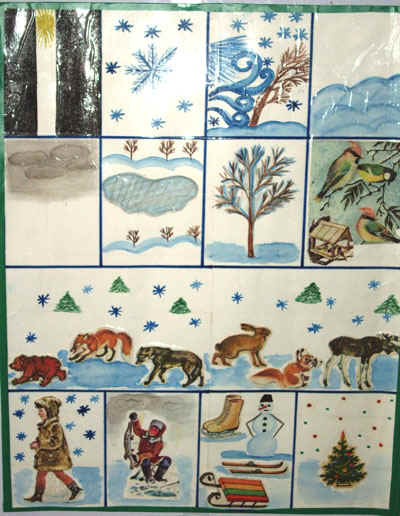 Рисунок 1Описание посуды. Название и вид посуды (чайная, столовая, кухонная).Из чего сделана (из дерева – деревянная; из глины – глиняная; из фарфора – фарфоровая; из стекла – стеклянная; из железа – железная)Цвет посуды.Форма посуды.Размер посуды.Части посуды (носик, стенки, дно, крышка, ручка).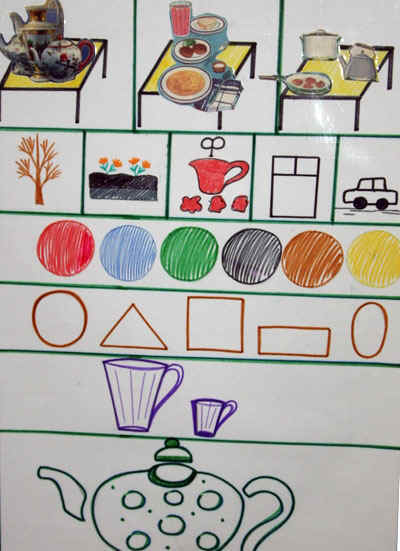 Рисунок 2Описание птиц. Название птицы.Вид птицы? (перелётная, зимующая, домашняя).Чем питается? (насекомыми – насекомоядная; зерном – зерноядная; рыбой – водоплавающая).Что можно увидеть глазами у птицы? (цвет, части, размер).Какая птица на ощупь? (мягкая, пушистая, тёплая – качественные прилагательные)Что умеет делать? (клевать, взлетать, летать, плавать, высиживать яйца – слова действия).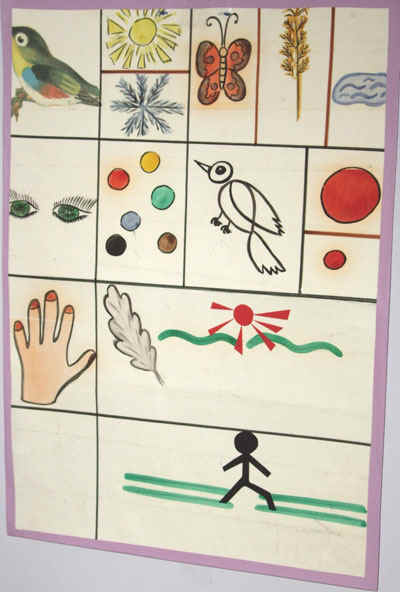 Рисунок 3Описание животных. Название животного.Где живёт (в жарких странах, на севере..).Чем питается? (травой, ягодами – травоядное; грибами, шишками – грызун; мясом животных – хищник).Какое животное? (хитрое, злое, быстрое, голодное, пушистое, серое – употребление качественных прилагательных).Что умеет делать? (бегать, охотиться, спать зимой, нюхать, скакать, перепрыгивать – употребление слов действий). Внешний вид, части тела животного, всё то, что можно увидеть глазами (шерсть, голова, морда, туловище, ноги, хвост).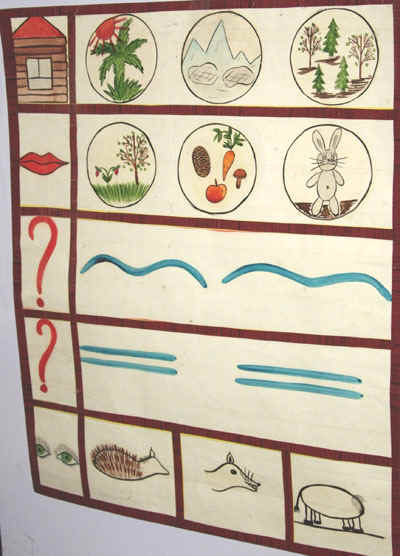 Рисунок 4Описание овощей, фруктов, грибов, ягод. Название. (яблоко, вишня и т.д.)Обобщение (это овощ; это фрукт и т.д.)Где растёт? (в лесу на кустарниках, в лесу на деревьях, в саду на деревьях, в огороде на грядках, в лесу на полянках).Цвет. 5.Форм. 6.Размер.Вкус (сладкий, кислый, горький и т.д.)Что можно приготовить (яблочное варенье, жареные грибы, клубничный сок).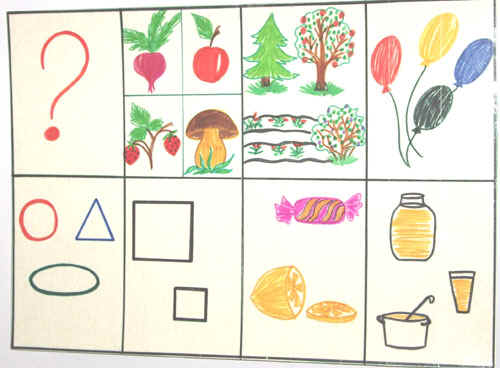 Рисунок 5“Машина герань”. Маше на день рождение подарили гераньюЦветок она поставила на окно.Неожиданно в окошко заглянуло солнышко.Оно улыбнулось, и герань распустилась.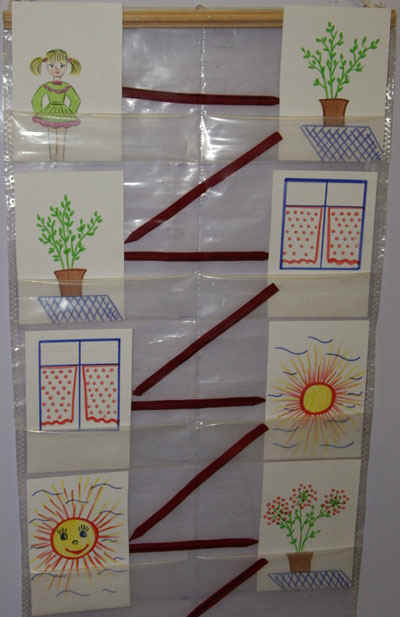 Рисунок 6“Новые сапоги”. Мите, мама купила новые зимние сапоги.В сапогах он пошёл в детский сад.В детском саду во время прогулке Митя наступил на гвоздь.Гвоздь порвал сапоги.Сапоги мама с Митей отнесли к сапожнику.Он зашил их, и Митя побежал кататься на горке.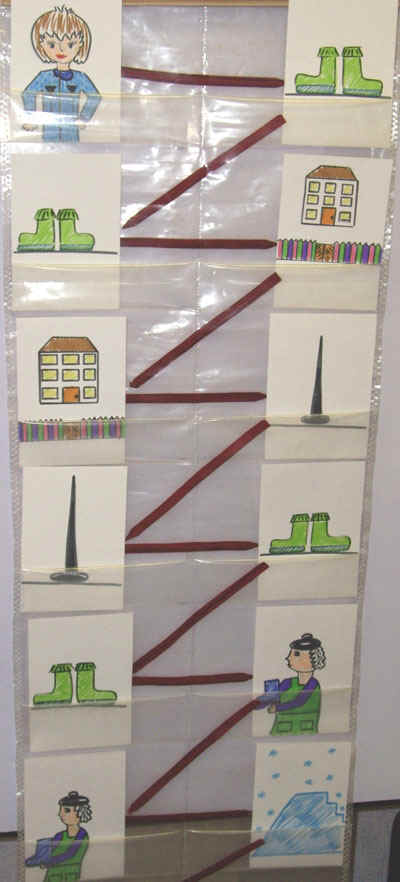 Рисунок 7“Подарки зимы”. Г.Сапгир. К нам пришла зима сама.
Принесла во двор зима
Снег пушистый, лёд, снежинки,
Санки, лыжи и коньки.На деревья и кусты
Шапочки надела,
В толстяка-снеговика
Превратила чучело.И на окнах спозаранку –
Звёзды, листья, завитушки.
Все девчонки взяли санки.
Все мальчишки взяли клюшки.Вот подарки так подарки!
Мы играем во дворе.
Нам не холодно, а жарко,
Будто лето в декабре.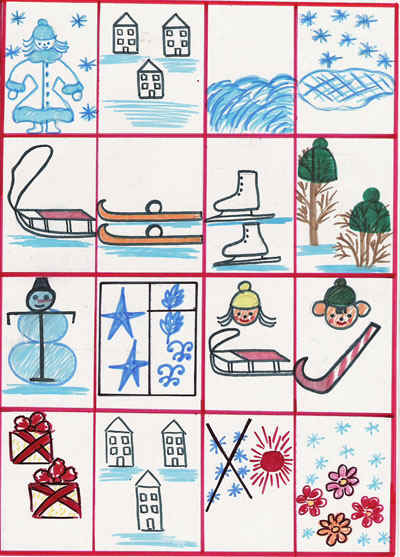 Рисунок 8“Заяц – портной. С. Михалков. Серый зайка под сосной
Объяви, что он портной.
И к портному через час
Медвежонок сдал заказ.
- Будет ваш заказ готов
До январских холодов!
Заяц режет, заяц шьёт,
А медведь в берлоге ждёт.
Срок прошёл. Пришёл медведь.
А штаны нельзя надеть.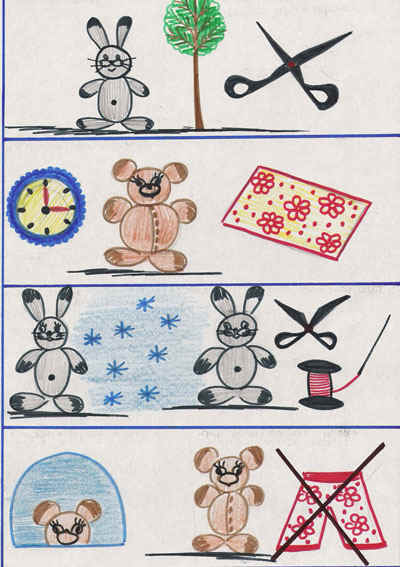 Рисунок 9Клюв раскрыла буква “К” -
Хочет скушать паука. Про букву “К” скажу вам смело - 
На стену бабочка присела.В.КовшиковИ. Бломкина